Ký bởi: Ủy ban nhân dân Quận HàĐôngEmail: hadong@hanoi.gov.vnNgày ký: 13/08/2021 10:54:56 +07:00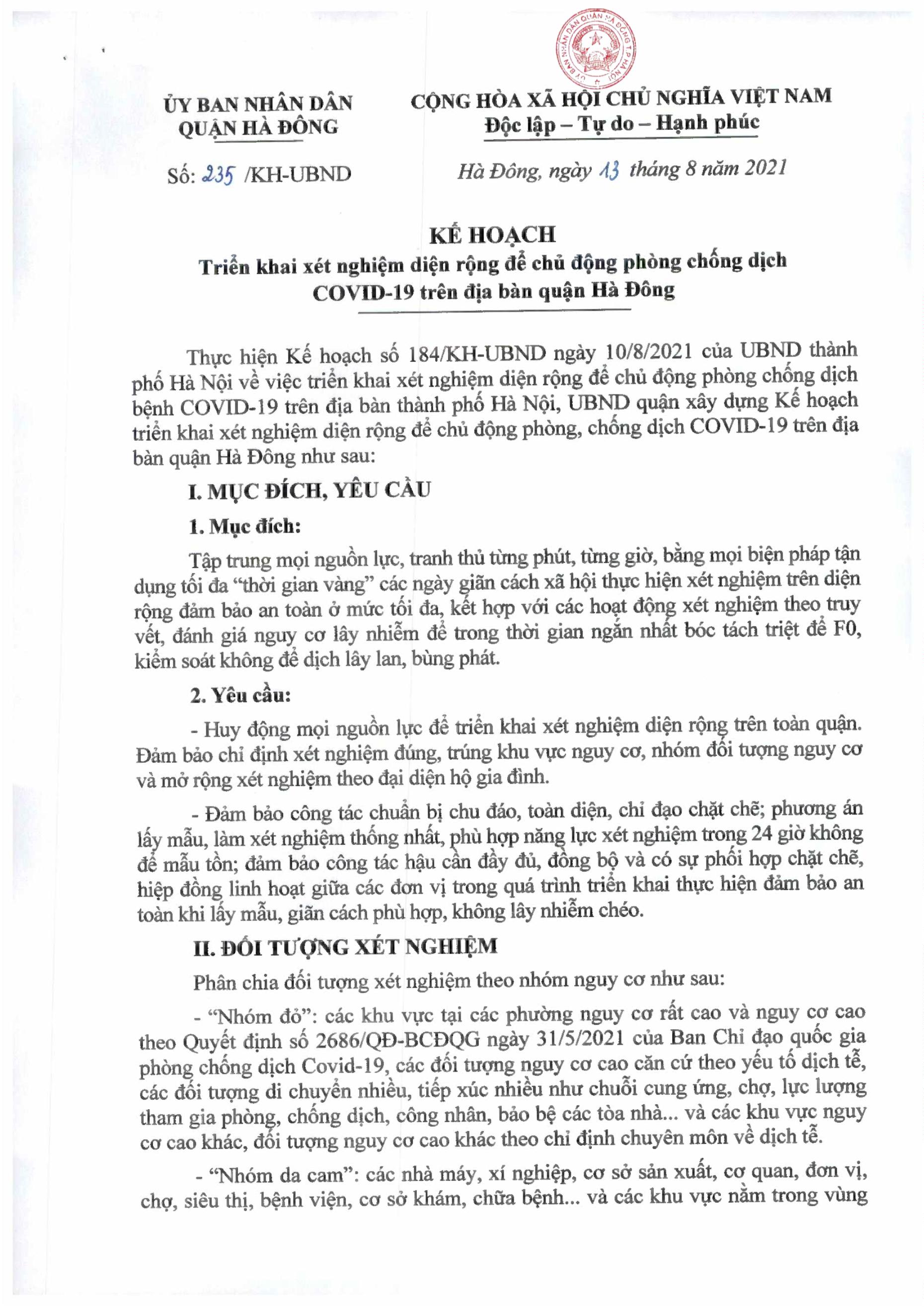 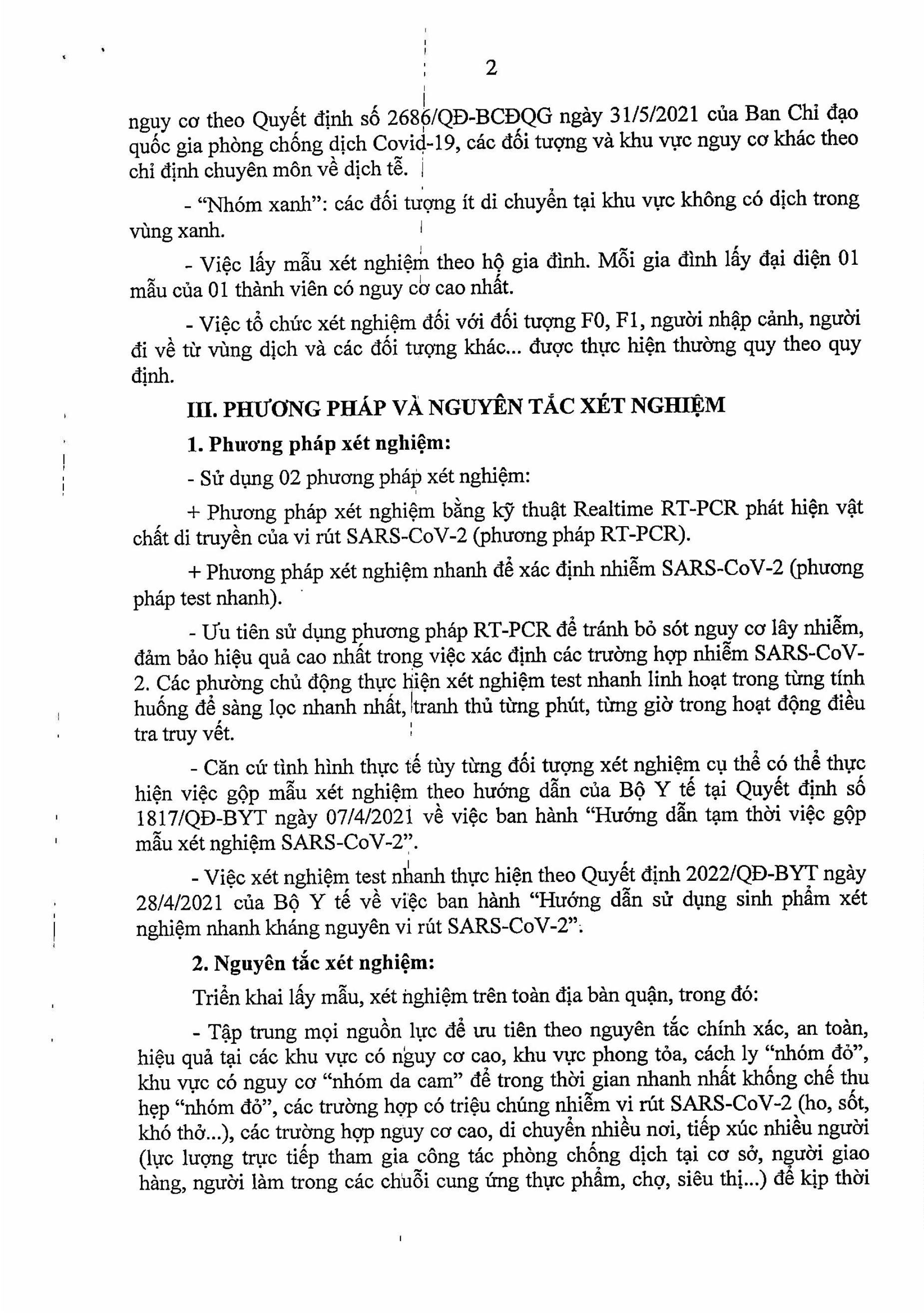 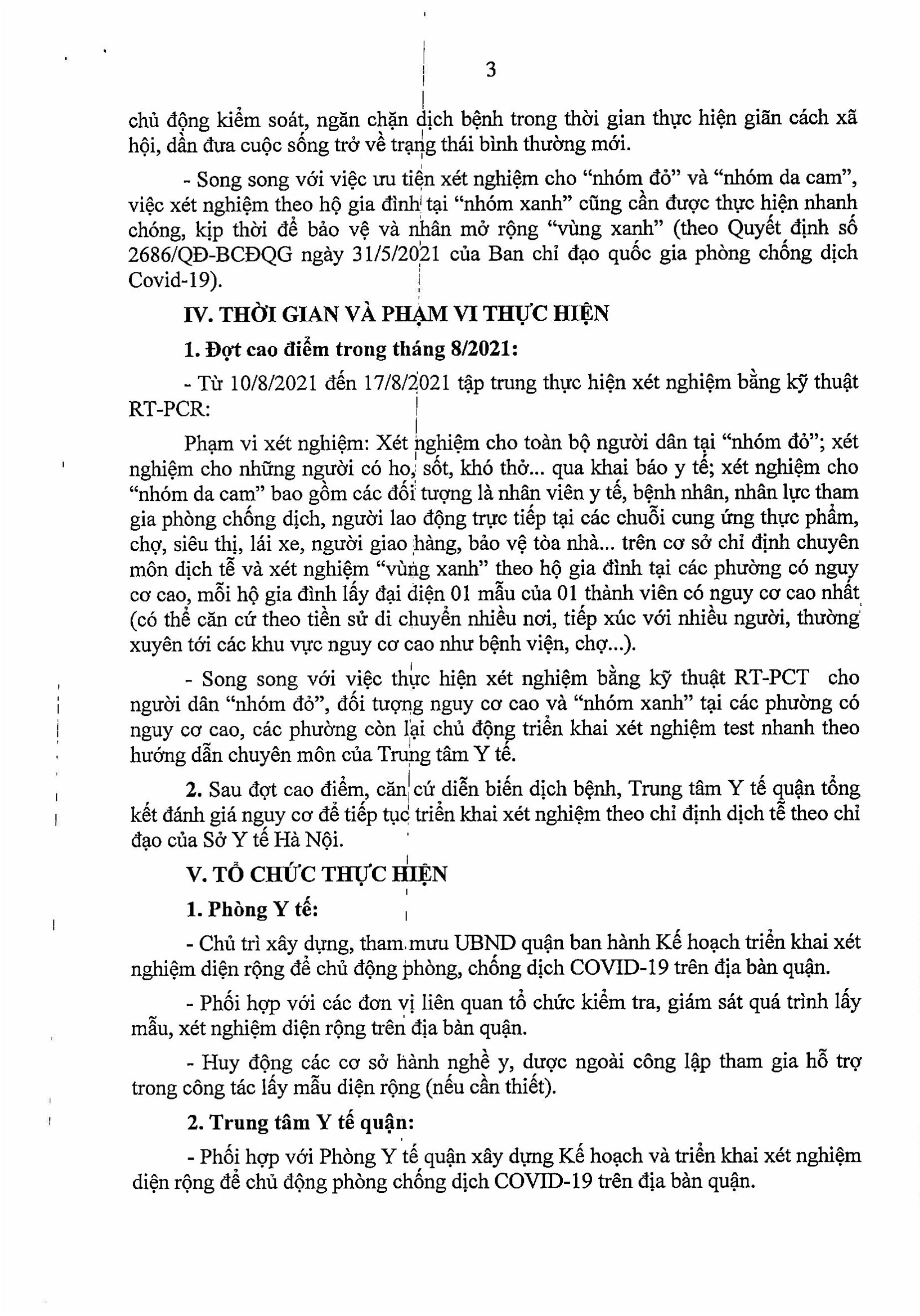 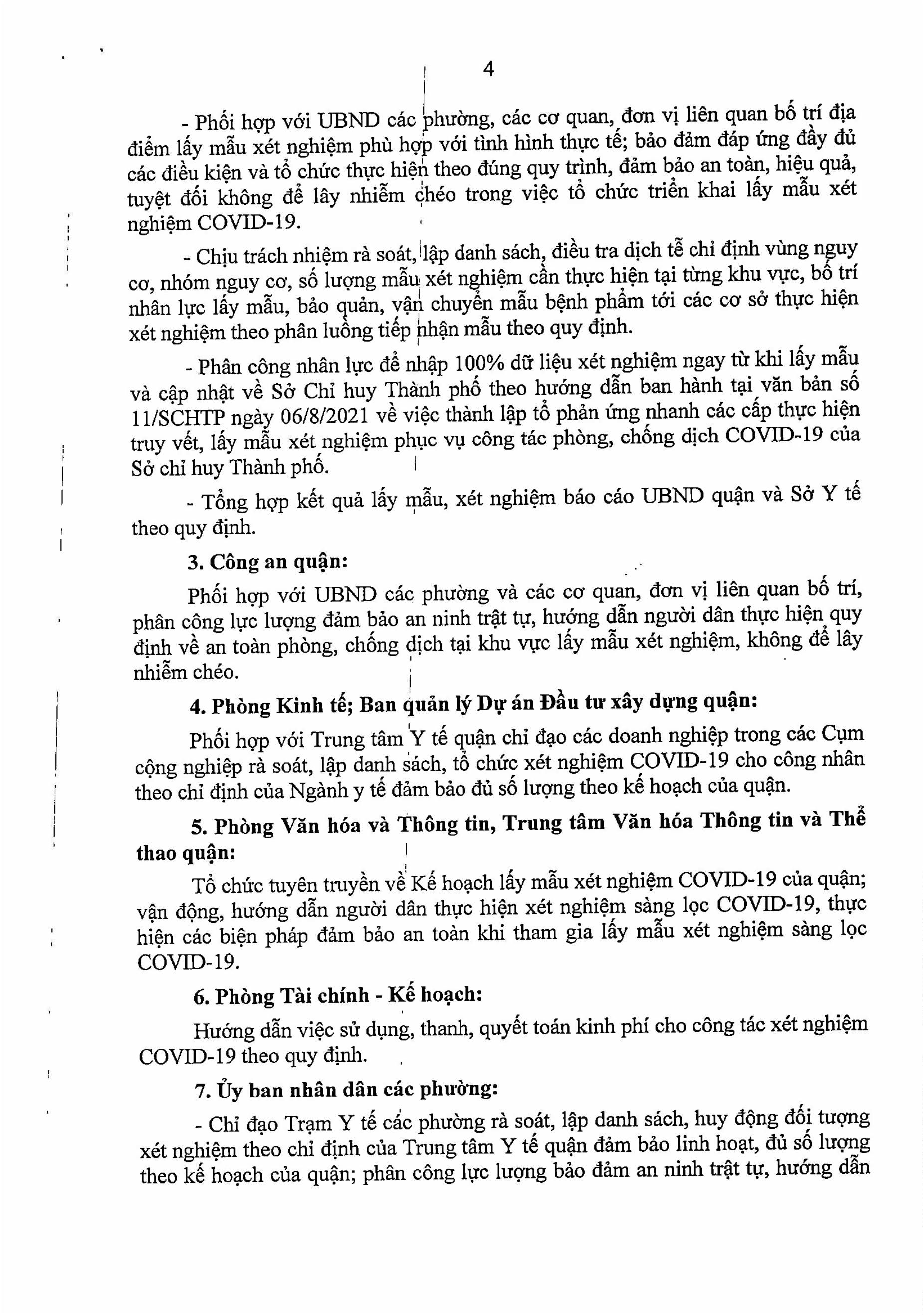 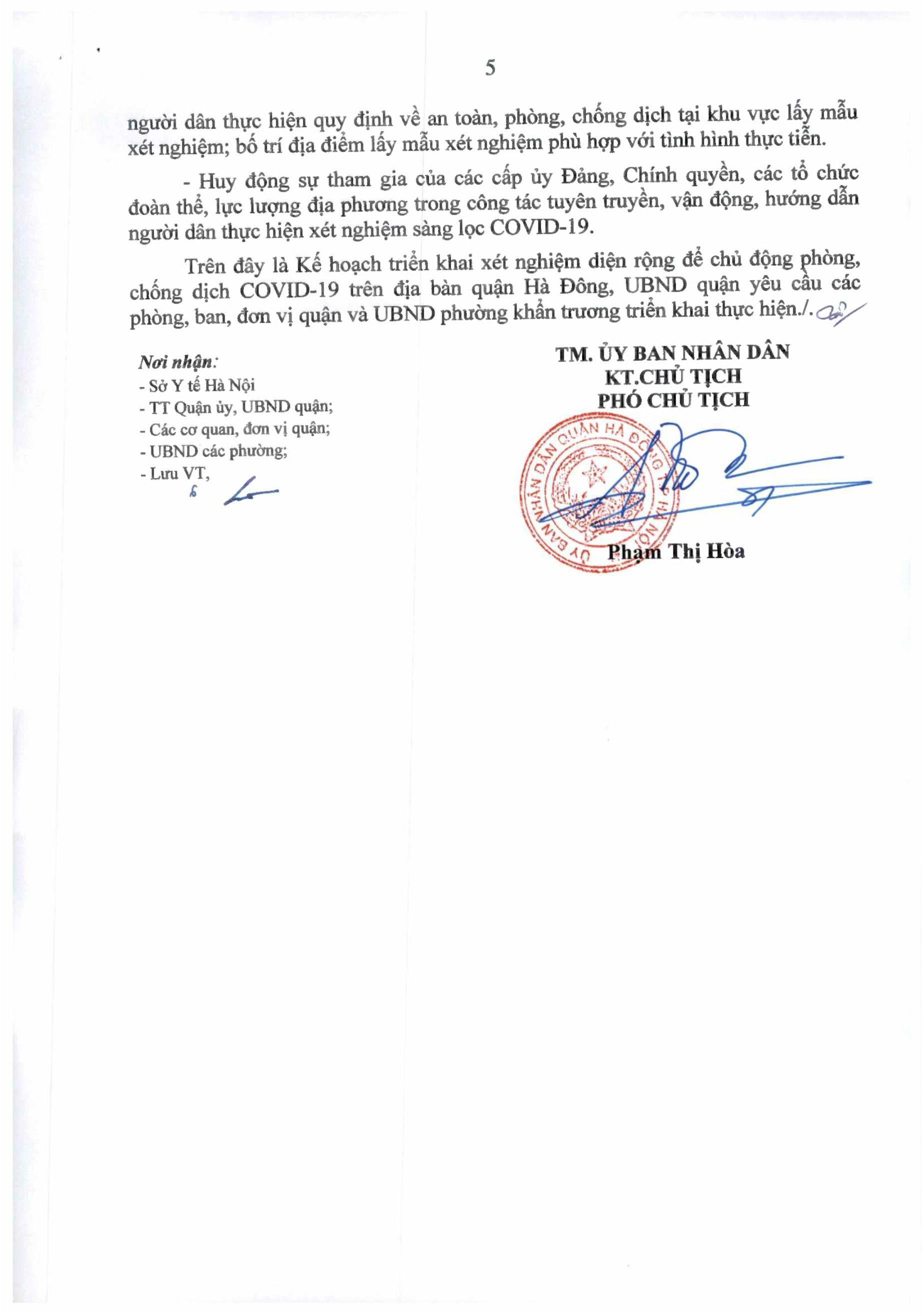 